Design and Technology Department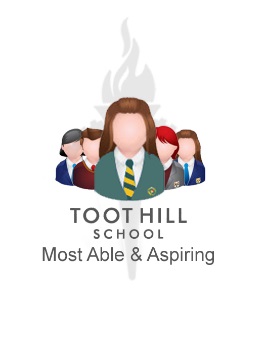 Wider Reading OpportunitiesYear 7 Design & TechnologyYear 7 Food TechnologyYear 8 Design & Technology Year 8 Food TechnologyYear 9 Design & Technology Year 9 Food Preparation and Nutrition and Hospitality and CateringYear 10Year 10 Food Preparation and Nutrition and Hospitality and CateringYear 11 Design & Technology Year 11 Food Preparation and NutritionYear 12 & 13 Product DesignYear 12 and 13 Food Science and NutritionYear 12 and 13 Level 3 BTEC EngineeringItemAuthorISBN/LocationMy Crazy Inventions Sketchbook: 50 Awesome Drawing Activities for Young InventorsAndrew Rae and Lisa ReganISBN 9781780676104KS3 Design & Technology Study GuideCGPISBN10 1841467200 ISBN13 9781841467207Navigators: Technology (Paperback)Peter KentISBN 9780753433348Usborne STEM Technology Scribble BookAlice James ISBN: 9781474959957ItemAuthorISBN/LocationExploring Food and Nutrition for KS3Mackey and Saunderbbc.co.uk/foodWebsitewww.allrecipes.co.ukWebsiteThe Great British Bake-offMasterchef ItemAuthorISBN/LocationNew Grade 9-1 GCSE Design & Technology AQA Revision GuideCGPISBN: 9781782947523New Grade 9-1 GCSE Design & Technology AQA Exam Practice Workbook CGPISBN: 9781782947530Technology Student 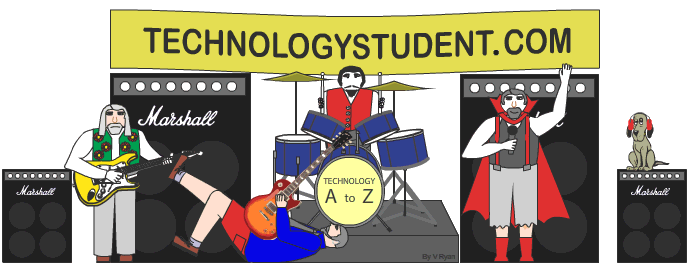 Websitehttp://www.technologystudent.com/Engineering : A Beginner's Guide (Paperback)Natasha McCarthyISBN: 9781851686629ItemAuthorISBN/LocationExploring Food and Nutrition for KS3Mackey and Saunderbbc.co.uk/foodWebsitewww.allrecipes.co.ukWebsiteThe Great British Bake-offMasterchef ItemAuthorISBN/LocationNew Grade 9-1 GCSE Design & Technology AQA Revision GuideCGPISBN: 9781782947523New Grade 9-1 GCSE Design & Technology AQA Exam Practice Workbook CGPISBN: 9781782947530AQA GCSE (9-1) Design and Technology 8552 2017M.J. RossISBN10 1910523100 ISBN13 9781910523100 AQA GCSE (9-1) Design and Technology: All Material Categories and SystemsBy (author)  Bryan Williams, By (author)  Louise Attwood, By (author)  Pauline Treuherz, By (author)  Dave Larby, By (author)  Ian Fawcett, By (author)  Dan HughesISN10 1510401083 ISBN13 9781510401082AQA GCSE (9-1) Design and Technology: Timber, Metal-Based Materials and PolymersBy (author)  Bryan Williams, By (author)  Louise Attwood, By (author)  Pauline Treuherz, By (author)  Dave Larby, By (author)  Ian Fawcett, By (author)  Dan HughesISBN10 1510401121 ISBN13 9781510401129AQA GCSE (9-1) Design and Technology: Paper and BoardsBy (author)  Bryan Williams, By (author)  Louise Attwood, By (author)  Pauline Treuherz, By (author)  Dave Larby, By (author)  Ian Fawcett, By (author)  Dan HughesISBN10 1510401091 ISBN13 9781510401099Technology Student Websitehttp://www.technologystudent.com/Mr DandT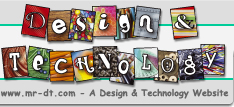 Website  http://www.mr-dt.com/materials/main.htmFood a Fact of Life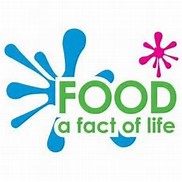 websitehttp://www.foodafactoflife.org.uk/index.aspxLove Food Love Science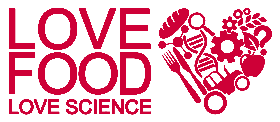 websitehttps://www.ifst.org/lovefoodlovescienceAllrecipes.co.ukwebsitebbc.co.uk/foodwebsiteItemAuthorISBN/LocationNew Grade 9-1 GCSE Design & Technology AQA Revision GuideCGPISBN: 9781782947523New Grade 9-1 GCSE Design & Technology AQA Exam Practice Workbook CGPISBN: 9781782947530AQA GCSE (9-1) Design and Technology 8552 2017M.J. RossISBN10 1910523100 ISBN13 9781910523100 AQA GCSE (9-1) Design and Technology: All Material Categories and SystemsBy (author)  Bryan Williams, By (author)  Louise Attwood, By (author)  Pauline Treuherz, By (author)  Dave Larby, By (author)  Ian Fawcett, By (author)  Dan HughesISN10 1510401083 ISBN13 9781510401082Technology Student Websitehttp://www.technologystudent.com/Mr DandTWebsitehttp://www.mr-dt.com/materials/main.htmLayout Essentials Revised and Updated PaperbackBeth Tondreau  ISBN-10: 1631596314The Art of Looking SidewaysAlan FletcherISBN-10: 0714834491Food a Fact of Lifewebsitehttp://www.foodafactoflife.org.uk/index.aspxLove Food Love Sciencewebsitehttps://www.ifst.org/lovefoodlovescienceGCSE Food Preparation and Nutrition Revision guideCGPGCSE Food Preparation and Nutrition Exam Practice workbookCGPBBC Good Food Website https://www.bbcgoodfood.com/Student G&T Booklets Please speak to Mr Surridge / Mrs.White for our G&T Booklets. ItemAuthorISBN/LocationProduct DesignAlex Milton and Paul RodgersISBN: 9781856697514GCSE Design & Technology Product Design AQA Revision Guide (A*-G Course)CGPISBN10 1847623549 ISBN13 9781847623546 Research Methods for Product DesignAlex Milton and Paul RodgersISBN: 9781780673028Drawing for Product DesignersKevin HenryISBN: 9781856697439The Sustainable Design BookRebecca ProctorISBN: 9781780674735Design of the 20th CenturyDr Angelika Taschen (Creator), TaschenISBN-10: 3836541068ISBN-13: 978-3836541060Design DKISBN-10: 0241185653ISBN-13: 978-0241185650Materials for DesignChris LefteriISBN: 9781780673448Making It: Manufacturing Techniques for Product Design (2nd edition)Chris LefteriISBN: 9781856697491Sustainable Materials Processes and ProductionRob Thompson Martin Thompson ISBN-10: 0500290717ISBN-13: 978-0500290712Cradle to Cradle. Remaking the Way We Make Things (Patterns of the Planet)Michael Braungart William McDonough ISBN-10: 0099535475ISBN-13: 978-0099535478How to be a Graphic Designer Without Losing Your SoulAdrian Shaughnessy ISBN-10: 1856697096A Smile in the Mind - Revised and Expanded Edition: Witty Thinking in Graphic Design Paperback Beryl McAlhone, David Stuart, Greg Quinton, Nick Asbury  ISBN-10: 9780714869353ItemAuthorISBN/LocationThe Science of Cooking: Every question answered to give you the edgeDr. Stuart FarrimondISBN: 9780241229781How Food Works: The Facts Visually ExplainedDr Sarah BrewerDK PublishingFood a Fact of Lifewebsitehttp://www.foodafactoflife.org.uk/index.aspxLove Food Love Sciencewebsitehttps://www.ifst.org/lovefoodlovescienceGCSE Food Preparation and Nutrition Revision guideCGPGCSE Food Preparation and Nutrition Exam Practice workbookCGPFood Preparation and Nutrition Helen Buckland and Jacqui KeepinFood Preparation and NutritionA Clough-Halstead, F Dowling, V Ellis, J Hill, B JonesItemAuthorISBN/LocationThe Design of Everyday Things, revised and expanded editionDonald A NormanISBN-10: 0262525674ISBN-13: 978-0262525671Emotional Design: Why We Love (or Hate) Everyday ThingsDonald A NormanISBN-10: 0465051367ISBN-13: 978-0465051366The Culture of DesignGuy JulierISBN-10: 1446273598ISBN-13: 978-1446273593Second edition:ISBN-10: 1412930464ISBN-13: 978-1412930468Just Design: Socially Conscious Design for Critical CausesChristopher C. H. SimmonsISBN-10: 9781600619717ISBN-13: 978-1600619717ItemAuthorISBN/LocationAn Introduction to Nutrition and Metabolism (3rd Ed). Oxford, UK:Taylor and Francis LtdBender, D.Practical Cookery Level 3 Hodder EducationCampbell, J (et al)Manual of Nutrition Food Standards AgencyFood Science, Nutrition and HealthFox and CameronWJEC Level 3 Certificate in Food Science and NutritionA.Tull, J. BryantItemAuthorISBN/LocationBTEC National Engineering Student Book: For the 2016 specifications (BTEC Nationals Engineering 2016)Andrew BuckenhamISBN-10: 129214100XEngineering Mathematics, 8th edJohn Bird ISBN-10: 9781138673595Higher Engineering Mathematics, 8th ed Paperback – 21 Mar 2017John Bird ISBN-10: 1138673579BTEC National Engineering Revision Guide: (with free online edition) (REVISE BTEC Nationals in Engineering)Andrew BuckenhamISBN-10: 1292150289BTEC National Engineering Revision Workbook (REVISE BTEC Nationals in Engineering)Andrew BuckenhamISBN-10: 1292150270